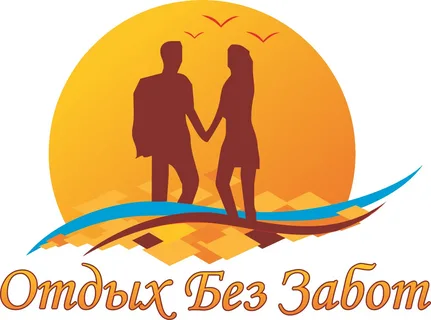 Федеральный Проект «Территория здоровья» в Бежицкой РО г. Брянска Профессионального союза работников народного образования и науки РФ, благодаря энтузиастам и активности членов профсоюза, набирает обороты.Отвлечение от  работы, переключение на познавательное и полезное – это очень хороший фактор на поддержания здоровья человека в желаемых рамках. Цель Профсоюза -  предлагать и вовлекать членов нашей организации в разные формы оздоровления и формы отдыха, доступно доводить информацию с разъяснениями и рекомендациям, а членам профсоюза в свою очередь предстоит выбирать то, что им интереснее и  ближе по духу.В рамках летней оздоровительной кампании 2022 г. наши работники и члены их семей имели возможность организовать свой отдых через АО «СКО ФНПР «Профкурорт», объединение Брянск профздравница, Брянский областной общественный благотворительный фонд «Молодежь выбирает будущее", туристическую компанию «Ева».Второй год подряд на основании Постановления Брянской областной организации для членов профсоюза, отдохнувших в санаториях Брянской области, Республики Беларусь на территории других регионов РФ предусмотрена компенсация от Областной организации профсоюза в размере 20% от стоимости путевки, которой и воспользовались многие  члены Профсоюза наших первичных профсоюзных организаций, отдохнувшие с 1 мая 2022 г. по 30 сентября 2022 г.Спортивные команды от нашего района ежегодно участвуют  в туристическом слете педагогических работников Брянской области на базе оздоровительного лагеря «Искорка»,  на областные соревнования по волейболу, где в которых 2022 г. стала победителями. Проводятся соревнования и в рамках Спартакиады.Уже не первый год  члены профсоюза нашей организации коллективно посещают Брянский Драматический театр имени А.К. Толстого, привлекая  членов своих семей. Поддерживается связь и с Театром юного зрителя.С лета 2022 г. организуются сборные экскурсии по Брянскому краю и за пределами Брянской области. В осенний период времени, в сочетании с праздниками Днем дошкольного работника и Днем учителя, была организована экскурсия в г. Смоленск, в которой приняли участие более 100 человек. Такая форма работы имеет название «Отдыхаем выходные вместе.Цель всей этой  работы  - профилактике профессионального выгорания 